КОММЕРЧЕСКОЕ ПРЕДЛОЖЕНИЕ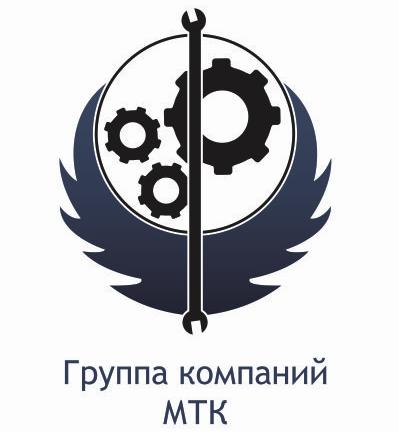 Группа компаний ООО «МТК» совместное Российско-Китайское предприятие, занимающаяся поставкой спецтехники (бульдозеры, погрузчики, самосвалы, автокраны и др.), а так же запасных частей к ней, производства КНР. Имея большой опыт и слаженный коллектив, готова осуществить поставку спецтехники для нужд вашей организации: Самосвал Howo (А7) 8x4 ZZ3407S3867C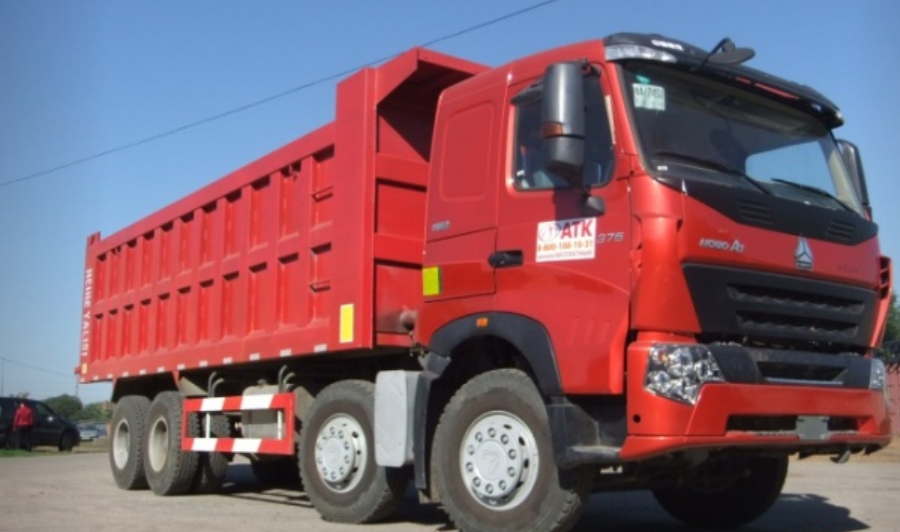 Весовые параметры и нагрузки по ПТССнаряженная масса, кг 18000 Полная масса, кг 49000Нагрузка на оси, кг6500/7000/17500х2Размеры кузова, мм7600x2300x1700 толщина дна 8мм, боковые стены 6мм, подогревСамосвальная платформаОбъем платформы, м3 29,71 Угол подъема платформы, град. 50 Гидроподъемник переднего расположенияГабариты машины, мм10245×2496×3450Колесная база, мм1800+3500+1350Передняя колея, мм2022/2022Задняя колея, мм1830/1830Количество колес12ДвигательWD 615.96E (евро 2, по ПТС евро 4), Тип дизельный с турбонаддувом Максимальная мощность, кВт/л.с (об/мин): 276/375 л.с. Рабочий объем 9726 см3 Максимальный крутящий момент, Нм (об/мин) 1500 (1350..1700) Количество и расположение цилиндров 6, рядноеСистема питанияЕмкость топливного бака, л 300СцеплениеСухое, однодисковоеКоробка передачмеханическая, десяти ступенчатаяГлавная передача Двухступенчатый редуктор с колесной планетарной передачей Передаточное число 4,77Рулевое управлениеZF8098Тормозная системаТормозные барабаны, с пневматическим приводом ABSШиныРадиальные, металлокордовые 12.00R20 PR18КабинаA7, пневмо, сиденье водителя регулируется для различных антропометрических показателей водителей с амортизатором, система отопления и вентиляции кабины, кондиционер, спальное место, DVD, CD, MP3, радио Характеристики автомобиля с полной массой 49000кгМаксимальная скорость, км/ч 90 Расход топлива, л 36